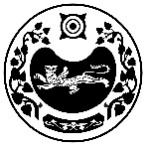  РОССИЯ ФЕДЕРАЦИЯЗЫ				                РОССИЙСКАЯ ФЕДЕРАЦИЯ       ХАКАСРЕСПУБЛИКАЗЫ    				               РЕСПУБЛИКА ХАКАСИЯ   ПИЧЕ ПАЗЫ  ААЛ                   		       	                    АДМИНИСТРАЦИЯ    ЧОБIНIН ПУДIЗI		                                                     ВЕРШИНО - БИДЖИНСКОГО       СЕЛЬСОВЕТАП О С Т А Н О В Л Е Н И Еот 02. 11.2021 г.                                                                                                          № 73-пс.Вершино-БиджаОб утверждении Программы профилактики рисков причинения вреда (ущерба) охраняемым законом ценностям осуществлении муниципальногоконтроля на автомобильном транспорте, городскомназемном электрическом транспорте и в дорожномхозяйстве муниципального образования« Вершино-Биджинский сельсовет» на 2022год и плановый период 2023-2024 гг.В соответствии с   Законом Российской Федерации от 06.10.2003г. № 131-ФЗ «Об общих принципах организации местного самоуправления в Российской Федерации» (с последующими изменениями), руководствуясь Постановлением Правительства РФ от 25 июня 2021 г. N 990"Об утверждении Правил разработки и утверждения контрольными (надзорными) органами программы профилактики рисков причинения вреда (ущерба) охраняемым законом ценностям" Администрация Вершино-Биджинского сельсоветаПОСТАНОВЛЯЕТ:1. Утвердить Программу профилактики рисков причинения вреда (ущерба) охраняемым законом ценностям на 2022 год и плановый период 2023-2024 г. в рамках муниципального контроля на автомобильном транспорте, городском надземном электрическом транспорте и в дорожном хозяйстве муниципального образования «Вершино-Биджинский сельсовет»;         2. Настоящее постановление подлежит опубликованию на сайте Администрации Вершино-Биджинского сельсовета .         3. Контроль за исполнением настоящего постановления оставляю за собой.  и.о Главы Вершино-Биджинского сельсовета                                   О.М.СербинаПриложение кпостановлению             Администрации Вершино-Биджинского сельсовета             № 73-п от  02.11.2021г                                                            Программа профилактики рисков причинения вреда (ущерба) охраняемым законом ценностям при осуществлениимуниципального контроля на автомобильном транспорте, городском наземном электрическом транспортеи в дорожном хозяйстве муниципального образования «Вершино-Биджинский сельсовет» на 2022год и плановый период 2023-2024 гг.Настоящая программа профилактики рисков причинения вреда (ущерба) охраняемым законом ценностям при осуществлении муниципального контроля на автомобильном транспорте, городском наземном электрическом транспорте и в дорожном хозяйстве(далее - Программа), устанавливает порядок проведения профилактических мероприятий, направленных на предупреждение причинения вреда (ущерба) охраняемым законом ценностям, соблюдение которых оценивается в рамках осуществлениямуниципального контроля на автомобильном транспорте, городском наземном электрическом транспорте и в дорожном хозяйстве(далее – муниципальный контроль).I. Анализ текущего состояния осуществления муниципального контроля, на автомобильном транспорте, городском наземном электрическом транспорте и в дорожном хозяйстве 1.1 Объектами при осуществлении вида муниципального контроля на автомобильном транспорте, городском наземном электрическом транспорте и в дорожном хозяйстве, выделяются следующие типы контролируемых лиц:- юридические лица, индивидуальные предприниматели и физические лица, осуществляющие деятельность в области автомобильных дорог и дорожной деятельности, установленных в отношении автомобильных дорог;- юридические лица, индивидуальные предприниматели и физические лица, осуществляющие деятельность в области перевозок по муниципальным маршрутам регулярных перевозок.1.2. Общее протяженность автомобильных дорог муниципального значения составляет 119,8 км, в том числе:- с асфальтобетонным покрытием 7,8 км;-  из щебня и гравия 8,9 км;- грунтовые    103,1  км.2. Задачами реализации Программы являются:- оценка состояния подконтрольной среды и установление зависимости видов, форм и интенсивности профилактических мероприятий от присвоенных контролируемым лицам категорий риска;- создание условий для изменения ценностного отношения контролируемых лиц к рисковому поведению, формирования позитивной ответственности за свое поведение, поддержания мотивации к добросовестному поведению;- регулярная ревизия обязательных требований и принятие мер к обеспечению реального влияния на подконтрольную сферу комплекса обязательных требований, соблюдение которых составляет предмет муниципального контроля;- формирование единого понимания обязательных требований у всех участников контрольно-надзорной деятельности;- создание и внедрение мер системы позитивной профилактики; повышение уровня правовой грамотности контролируемых лиц, в том числе путем обеспечения доступности информации об обязательных требованиях и необходимых мерах по их исполнению;- снижение издержек контрольно-надзорной деятельности и административной нагрузки на контролируемых лиц.2.1. К основным проблемам в сфере транспорта относится отсутствие транспортных дорожных условий между населенными пунктами, позволяющими обеспечить установление муниципальных маршрутов движения общественного транспорта отвечающих требованиям дорожной безопасности.2.2. Главной задачей муниципального образования «Вершино-Биджинского сельсовета» при осуществлении муниципального контроля является переориентация контрольной деятельности на объекты повышенного риска и усиление профилактической работы в отношении всех объектов контроля, обеспечивая приоритет проведения профилактики. 3.  Цели и задачи реализации Программы профилактики3.1. Профилактика рисков причинения вреда (ущерба) охраняемым законом ценностям направлена на достижение следующих основных целей:1. стимулирование добросовестного соблюдения обязательных требований всеми контролируемыми лицами;2. Устранение условий, причин и факторов, способных привести к нарушениям обязательных требований (или) причинению вреда (ущерба) охраняемым законом ценностям;3. Создание условий для доведения обязательных требований до контролируемых лиц, повышение информированности о способах их соблюдения.3.2. Задачами Программы являются:- укрепление системы профилактики нарушений обязательных требований;- выявление причин, факторов и условий, способствующих нарушениям обязательных требований, разработка мероприятий, направленных на устранение нарушений обязательных требований;- формирование одинакового понимания обязательных требований у всех участников контрольной деятельности.Приложение к Программе4. Перечень профилактических мероприятий, сроки (периодичность) их проведения					Таблица5. Показатели результативности и эффективности программы профилактики рисков причинения вреда (ущерба)Реализация программы профилактики способствует;- увеличению доли контролируемых лиц, соблюдающих обязательные требования Законодательства Российской Федерации в сфере транспорта и дорожного хозяйства;- повышению качества предоставляемых транспортных услуг;- развитию системы профилактических мероприятий, проводимых Управлением.№п/пНаименование формы мероприятияСрок (периодичность) проведения мероприятияСрок (периодичность) проведения мероприятияОтветственный исполнительОтветственный исполнительИнформированиеИнформированиеИнформированиеИнформированиеИнформированиеИнформирование1.1.Актуализация и размещение в сети «Интернет» на официальном сайте Администрации:а)перечня нормативных правовых Актов, содержащих обязательные требования, оценка соблюдения которых осуществляется в рамках муниципального контроля на автомобильном транспорте, городском наземном электрическом транспорте и в дорожном хозяйствеб) материалов, информационных писем, руководств по соблюдению обязательных требованийв) перечня индикаторов риска нарушения обязательных требованийг) программы профилактики рисков причинения вреда (ущерба) охраняемым законом ценностямАктуализация и размещение в сети «Интернет» на официальном сайте Администрации:а)перечня нормативных правовых Актов, содержащих обязательные требования, оценка соблюдения которых осуществляется в рамках муниципального контроля на автомобильном транспорте, городском наземном электрическом транспорте и в дорожном хозяйствеб) материалов, информационных писем, руководств по соблюдению обязательных требованийв) перечня индикаторов риска нарушения обязательных требованийг) программы профилактики рисков причинения вреда (ущерба) охраняемым законом ценностямНе позднее 5 рабочих дней с момента изменения действующегоЗаконодательстваНе реже 2-х раз в годНе позднее 10 рабочих дней после их утвержденияНе позднее 25декабряпредшествующего годаНе позднее 5 рабочих дней с момента изменения действующегоЗаконодательстваНе реже 2-х раз в годНе позднее 10 рабочих дней после их утвержденияНе позднее 25декабряпредшествующего годаСпециалист администрации, к должностным обязанностям которого относится осуществление муниципального контроля  Объявление предостереженияОбъявление предостереженияОбъявление предостереженияОбъявление предостереженияОбъявление предостереженияОбъявление предостережения2.1.Выдача контролируемому лицу предостережения о недопустимости нарушений обязательных требований при осуществлении деятельностиПри принятии решения должностными лицами, уполномоченными на осуществление муниципального контроля на автомобильном транспорте, городском наземном электрическом транспорте и в дорожном хозяйствеПри принятии решения должностными лицами, уполномоченными на осуществление муниципального контроля на автомобильном транспорте, городском наземном электрическом транспорте и в дорожном хозяйствеСпециалист администрации, к должностным обязанностям которого относится осуществление муниципального контроля  Специалист администрации, к должностным обязанностям которого относится осуществление муниципального контроля  КонсультированиеКонсультированиеКонсультированиеКонсультированиеКонсультированиеКонсультирование 3.1.Консультирование контролируемых лиц и их представителей по вопросам, связанным с организацией и осуществлением муниципального контроля на автомобильном транспорте, городском наземном электрическом транспорте и в дорожном хозяйстве:порядок проведения контрольных мероприятий;порядок осуществления профилактических мероприятий;порядок принятия решений по итогам контрольных мероприятий;порядок обжалования решений Контрольного органаПо вопросу в форме устных и письменных разъясненийПо вопросу в форме устных и письменных разъясненийСпециалист администрации, к должностным обязанностям которого относится осуществление муниципального контроля  Специалист администрации, к должностным обязанностям которого относится осуществление муниципального контроля  Профилактический визитПрофилактический визитПрофилактический визитПрофилактический визитПрофилактический визитПрофилактический визит4.1.Профилактическая беседа по месту осуществления деятельности контролируемого лица либо путем использования видеоконференцииIII – квартал2022 годаIII – квартал2022 годаСпециалист администрации, к должностным обязанностям которого относится осуществление муниципального контроля  Специалист администрации, к должностным обязанностям которого относится осуществление муниципального контроля  